CURRICULUM VITAEPersonal InformationPersonal InformationPersonal InformationPersonal InformationFirst Name:First Name:Zahra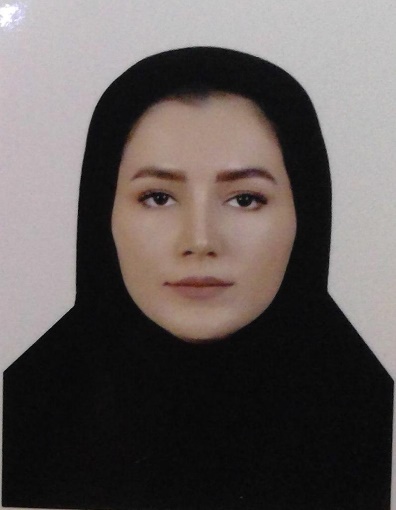 Last Name:Last Name:HeydarifardPhone and email:Phone and email:0989165554563Date of birth: Date of birth: 1993/03/17Professional Title/Position:Professional Title/Position:Assistant ProfessorHighest Degree:Highest Degree:PhD in Medical Virology Affiliation:Department/Division:Virology departmentVirology departmentAffiliation:University/Institute: Lorestan university of Medical SciencesLorestan university of Medical SciencesAffiliation:City: KhorramabadKhorramabadAffiliation:Country: Iran IranEducation qualification Education qualification 1- September 2017- April 2022 Tehran University of Medical Sciences: Tehran Ph.D. in Medical Virology 2- September 2014- November 2016 Golestan University of Medical Sciences, Gorgan Master in Medical Virology 3-September 2010-May 2014 Lorestan university of medical sciences, khoramabad Bachelor in medical laboratory sciences 1- September 2017- April 2022 Tehran University of Medical Sciences: Tehran Ph.D. in Medical Virology 2- September 2014- November 2016 Golestan University of Medical Sciences, Gorgan Master in Medical Virology 3-September 2010-May 2014 Lorestan university of medical sciences, khoramabad Bachelor in medical laboratory sciences Research Experience Research Experience PhD Project: Assessment of association of tonsillar hypertrophy in children under age 16 with lytic and persistent HAdV-C infection compared to the healthy control.Master Project: Evaluation of CCR5Δ32 Polymorphisms in HIV infected persons and healthy controlPhD Project: Assessment of association of tonsillar hypertrophy in children under age 16 with lytic and persistent HAdV-C infection compared to the healthy control.Master Project: Evaluation of CCR5Δ32 Polymorphisms in HIV infected persons and healthy controlProfessional Experience:Professional Experience:-Proficient in a wide range of scientific techniques and methodologies including DNA and RNA extraction, Isolation of acid nucleic from tissue, PCR, RT-PCR, Real-time PCR, cloning, cell culture-Proficient in setting up viral mRNA expression for qualitative and quantitative measurement.-Specialized expertise in primer probe design and phylogenetic analysis.- Extensive hands-on experience in conducting experiments and research in these fields-Proficient in a wide range of scientific techniques and methodologies including DNA and RNA extraction, Isolation of acid nucleic from tissue, PCR, RT-PCR, Real-time PCR, cloning, cell culture-Proficient in setting up viral mRNA expression for qualitative and quantitative measurement.-Specialized expertise in primer probe design and phylogenetic analysis.- Extensive hands-on experience in conducting experiments and research in these fieldsmembershipmembership-member of brilliant talent organization of Golestan University of medical sciences, 2014-2016-member of brilliant talent organization of Tehran University of medical sciences, 2016-2022- member of Hepatitis Research Center, Lorestan University of Medical Sciences-member of brilliant talent organization of Golestan University of medical sciences, 2014-2016-member of brilliant talent organization of Tehran University of medical sciences, 2016-2022- member of Hepatitis Research Center, Lorestan University of Medical SciencesInternational congressInternational congress-Attended the virtual conference and had a poster presentation: ‘COVID-19, Influenza and RSV: Surveillance-Informed Prevention and Treatment’, 19th-21st October 2021.-Attended and had a poster presentation “23 th international congress of microbiology”, Tehran, Iran. 30 August- 1 September 2022.-Poster presentation in “16th international congress of immunology and allergy “Tehran, Iran. April 2023-Attended the virtual conference and had a poster presentation: ‘COVID-19, Influenza and RSV: Surveillance-Informed Prevention and Treatment’, 19th-21st October 2021.-Attended and had a poster presentation “23 th international congress of microbiology”, Tehran, Iran. 30 August- 1 September 2022.-Poster presentation in “16th international congress of immunology and allergy “Tehran, Iran. April 2023ProjectsProjects-Detection of SARS-CoV-2 in paraffin-embedded placenta from women with spontaneous abortion during winter to summer 2022, Lorestan university of medical sciences.- Antibiotics resistance in COVID-19 patients in Iran: A Systematic Review, Lorestan university of medical sciences.- Investigation of the autoimmune thyroid disease (AITD) following SARS CoV-2 infection: a systematic review study, Lorestan university of medical sciences.- Evaluation of the prevalence of Human Papilloma Virus in women prisoners of Lorestan province in 2023, Lorestan university of medical sciences.- Investigation of SARS-CoV-2 Coinfection with Influenza virus (A,B) and Respiratory Syncytial Virus (RSV) in clienteles' suspected to COVID-19 in summer-fall 2022, Lorestan university of medical sciences.- Investigation of lytic and latent adenovirus infection in children with tonsillar hypertrophy compared to healthy control group, IR.TUMS.SPH.REC.1398.162, Tehran university of medical sciences.- investigation of adenovirus genotype and viral load in two groups of children under 5 years of age with acute respiratory infection and without respiratory symptoms, IR.TUMS.SPH.REC.1400.043, Tehran university of medical sciences.- Identification of microbial pathogens in patients with respiratory tract infection using Multiplex Real-Time Polymerase Reaction (PCR) technique, IR.TUMS.SPH.REC.1400.165, Tehran university of medical sciences.-Examining the prevalence and viral load of Epstein-Barr virus (EBV) in tonsil tissue of children with tonsillar hypertrophy, IR.TUMS.SPH.REC.1401.071, Tehran university of medical sciences.- Investigation of SARS-CoV-2 infection in domestic and wild animals and the possibility of its transmission to humans: A Systematic Review, IR.TUMS.SPH.REC.1401.055, Tehran university of medical sciences.-Detection of SARS-CoV-2 in paraffin-embedded placenta from women with spontaneous abortion during winter to summer 2022, Lorestan university of medical sciences.- Antibiotics resistance in COVID-19 patients in Iran: A Systematic Review, Lorestan university of medical sciences.- Investigation of the autoimmune thyroid disease (AITD) following SARS CoV-2 infection: a systematic review study, Lorestan university of medical sciences.- Evaluation of the prevalence of Human Papilloma Virus in women prisoners of Lorestan province in 2023, Lorestan university of medical sciences.- Investigation of SARS-CoV-2 Coinfection with Influenza virus (A,B) and Respiratory Syncytial Virus (RSV) in clienteles' suspected to COVID-19 in summer-fall 2022, Lorestan university of medical sciences.- Investigation of lytic and latent adenovirus infection in children with tonsillar hypertrophy compared to healthy control group, IR.TUMS.SPH.REC.1398.162, Tehran university of medical sciences.- investigation of adenovirus genotype and viral load in two groups of children under 5 years of age with acute respiratory infection and without respiratory symptoms, IR.TUMS.SPH.REC.1400.043, Tehran university of medical sciences.- Identification of microbial pathogens in patients with respiratory tract infection using Multiplex Real-Time Polymerase Reaction (PCR) technique, IR.TUMS.SPH.REC.1400.165, Tehran university of medical sciences.-Examining the prevalence and viral load of Epstein-Barr virus (EBV) in tonsil tissue of children with tonsillar hypertrophy, IR.TUMS.SPH.REC.1401.071, Tehran university of medical sciences.- Investigation of SARS-CoV-2 infection in domestic and wild animals and the possibility of its transmission to humans: A Systematic Review, IR.TUMS.SPH.REC.1401.055, Tehran university of medical sciences.Books	Books	-Emerging viruses, publisher: Lorestan university of medical sciences, ISBN:9786227381887-Emerging viruses, publisher: Lorestan university of medical sciences, ISBN:9786227381887Reviewer of journals Reviewer of journals Reviews in medical virology, impact factor: 11BMC Microbiology, impact factor: 4.6PlOS one, impact factor:3.7Iranian journal of medical microbiology, Scopus indexInfection Epidemiology and Microbiology, Scopus indexReviews in medical virology, impact factor: 11BMC Microbiology, impact factor: 4.6PlOS one, impact factor:3.7Iranian journal of medical microbiology, Scopus indexInfection Epidemiology and Microbiology, Scopus indexPublications:Publications:-Zahra Heydarifard, Ardalan Maleki Chegeni, Fatemeh Heydarifard, Bahram Nikmanesh, Vahid Salimi. (2024). An overview of SARS-CoV2 natural infections in companion animals: A systematic review of the current evidence. Reviews in Medical Virology. doi: https://doi.org/10.1002/rmv.2512- Kalantari, S., Zadheidar, S., Heydarifard, Z., Nejati, A., Sadeghi, K., Shatizadeh Malekshahi, S., ... & Shafiei‐Jandaghi, N. Z. (2024). Epstein‐Barr virus in tonsillar tissue of Iranian children with tonsillar hypertrophy: Quantitative measurement by real‐time PCR. World Journal of Otorhinolaryngology‐Head and Neck Surgery.- Gholami Barzoki M, Shatizadeh Malekshahi S, Heydarifard Z, Mahmodi MJ, Soltanghoraee H. The important biological roles of Syncytin-1 of human endogenous retrovirus W (HERV-W) and Syncytin-2 of HERV-FRD in the human placenta development. Mol Biol Rep. 2023 Sep;50(9):7901-7907. doi: 10.1007/s11033-023-08658-0. Epub 2023 Jul 8. PMID: 37421503.-Mohammadi, B, Dua, K, Saghafi, M, Singh, SK, Heydarifard, Z, Zandi, M. COVID-19-induced autoimmune thyroiditis: exploring molecular mechanisms. J Med Virol. 2023; 95:e29001. doi:10.1002/jmv.29001- Heydarifard, Z, Shafiei-Jandaghi, N-Z, Safaei, M, Tavakoli, F, Shatizadeh Malekshahi, S. Comparison of clinical outcomes, demographic, and laboratory characteristics of hospitalized COVID-19 patients during major three waves driven by Alpha, Delta, and Omicron variants in Tehran, Iran. Influenza Other Respi Viruses. 2023; 17(8):e13184. doi:10.1111/irv.13184- Heydarifard Z, Tabarraei A, Moradi A. Polymorphisms in CCR5Δ32 and risk of HIV-1 infection in the southeast of Caspian Sea, Iran. Disease markers. 2017;2017.- Heydarifard Z, Safaei M, Zadheidar S, Ehsan S, Shafiei‐Jandaghi NZ. Mucormycosis infection in severe COVID‐19 patient with multiple underlying health conditions. Clinical Case Reports. 2021;9(10):e05009- Heydarifard Z, Tabarraei A, Abdollahi N, Moradi A, Khanjari Y. Evaluation of CCR5Δ32 polymorphism in patients with systemic lupus erythematosus and healthy individuals. Medical Laboratory Journal. 2018;12(2):38-43- Heydarifard Z, Zadheidar S, Yavarian J, Shatizadeh Malekshahi S, Kalantari S, Mokhtari‐Azad T, et al. Potential role of viral infections in miscarriage and insights into the underlying molecular mechanisms. Congenital Anomalies. 2022;62(2):54-67.- Heydarifard Z, Zadheidar S, Yavarian J, Kalantari S, Nejati A, Mokhtari-Azad T, et al. SARS-CoV-2 Seroprevalence in People Referred to Private Medical Laboratories in Different Districts of Tehran, Iran from May 2020 to April 2021. Virologica Sinica. 2021;36:1236-40.- Heydarifard Z, Yavarian J, Malekshahi SS, Zadheidar S, Mokhtari-Azad T, Shafiei-Jandaghi NZ. SARS-CoV-2: an imperative maternal-fetal concern. Iranian Journal of Microbiology. 2021;13(4):427.- Heydarifard Z, Salimi V, Achak F, Zadheidar S, Sadeghi K, Yekaninejad MS, et al. Human adenovirus 6 identification in tonsillar tissue of children with tonsillar hypertrophy. Reviews and Research in Medical Microbiology. 2023;34(1):45-50- Zadheidar S, Yavarian J, Heydarifard Z, Nejati A, Sadeghi K, Ghavami N, et al. Molecular epidemiology of human adenoviruses in children with and without respiratory symptoms: Preliminary findings from a case-control study. BMC pediatrics. 2022;22(1):1-7.- Azhar IR, Mohraz M, Mardani M, Tavakoli MA, Afshar AE, Zamani M, Heydarifard Z, et al. Influenza species and subtypes circulation among hospitalized patients in Laleh hospital during two influenza seasonal (2016-2017 and 2017-2018) using a multiplex Real Time-Polymerase Chain Reaction. Infectious Disease Reports. 2020;12(1):8139- Agin K, Heydarifard Z, Ghalichi L, Yaghoobi M, Ranjbar HH, Jazayeri SM, et al. Multipathogen Detection in Patients with Respiratory Tract Infection: Identification of Non-respiratory Viruses Using Multiplex Real-time Polymerase Reaction. Jundishapur Journal of Microbiology. 2021;14(11).- Agin K, Rezaee I, Heydarifard Z, Jazayeri S-M. Co-detection of bocavirus and bacteria in a respiratory specimen from a pregnant woman using multiplex real time PCR; a pathogenic role, or a bystander? Iranian Journal of Microbiology. 2020;12(1):70-Zahra Heydarifard, Ardalan Maleki Chegeni, Fatemeh Heydarifard, Bahram Nikmanesh, Vahid Salimi. (2024). An overview of SARS-CoV2 natural infections in companion animals: A systematic review of the current evidence. Reviews in Medical Virology. doi: https://doi.org/10.1002/rmv.2512- Kalantari, S., Zadheidar, S., Heydarifard, Z., Nejati, A., Sadeghi, K., Shatizadeh Malekshahi, S., ... & Shafiei‐Jandaghi, N. Z. (2024). Epstein‐Barr virus in tonsillar tissue of Iranian children with tonsillar hypertrophy: Quantitative measurement by real‐time PCR. World Journal of Otorhinolaryngology‐Head and Neck Surgery.- Gholami Barzoki M, Shatizadeh Malekshahi S, Heydarifard Z, Mahmodi MJ, Soltanghoraee H. The important biological roles of Syncytin-1 of human endogenous retrovirus W (HERV-W) and Syncytin-2 of HERV-FRD in the human placenta development. Mol Biol Rep. 2023 Sep;50(9):7901-7907. doi: 10.1007/s11033-023-08658-0. Epub 2023 Jul 8. PMID: 37421503.-Mohammadi, B, Dua, K, Saghafi, M, Singh, SK, Heydarifard, Z, Zandi, M. COVID-19-induced autoimmune thyroiditis: exploring molecular mechanisms. J Med Virol. 2023; 95:e29001. doi:10.1002/jmv.29001- Heydarifard, Z, Shafiei-Jandaghi, N-Z, Safaei, M, Tavakoli, F, Shatizadeh Malekshahi, S. Comparison of clinical outcomes, demographic, and laboratory characteristics of hospitalized COVID-19 patients during major three waves driven by Alpha, Delta, and Omicron variants in Tehran, Iran. Influenza Other Respi Viruses. 2023; 17(8):e13184. doi:10.1111/irv.13184- Heydarifard Z, Tabarraei A, Moradi A. Polymorphisms in CCR5Δ32 and risk of HIV-1 infection in the southeast of Caspian Sea, Iran. Disease markers. 2017;2017.- Heydarifard Z, Safaei M, Zadheidar S, Ehsan S, Shafiei‐Jandaghi NZ. Mucormycosis infection in severe COVID‐19 patient with multiple underlying health conditions. Clinical Case Reports. 2021;9(10):e05009- Heydarifard Z, Tabarraei A, Abdollahi N, Moradi A, Khanjari Y. Evaluation of CCR5Δ32 polymorphism in patients with systemic lupus erythematosus and healthy individuals. Medical Laboratory Journal. 2018;12(2):38-43- Heydarifard Z, Zadheidar S, Yavarian J, Shatizadeh Malekshahi S, Kalantari S, Mokhtari‐Azad T, et al. Potential role of viral infections in miscarriage and insights into the underlying molecular mechanisms. Congenital Anomalies. 2022;62(2):54-67.- Heydarifard Z, Zadheidar S, Yavarian J, Kalantari S, Nejati A, Mokhtari-Azad T, et al. SARS-CoV-2 Seroprevalence in People Referred to Private Medical Laboratories in Different Districts of Tehran, Iran from May 2020 to April 2021. Virologica Sinica. 2021;36:1236-40.- Heydarifard Z, Yavarian J, Malekshahi SS, Zadheidar S, Mokhtari-Azad T, Shafiei-Jandaghi NZ. SARS-CoV-2: an imperative maternal-fetal concern. Iranian Journal of Microbiology. 2021;13(4):427.- Heydarifard Z, Salimi V, Achak F, Zadheidar S, Sadeghi K, Yekaninejad MS, et al. Human adenovirus 6 identification in tonsillar tissue of children with tonsillar hypertrophy. Reviews and Research in Medical Microbiology. 2023;34(1):45-50- Zadheidar S, Yavarian J, Heydarifard Z, Nejati A, Sadeghi K, Ghavami N, et al. Molecular epidemiology of human adenoviruses in children with and without respiratory symptoms: Preliminary findings from a case-control study. BMC pediatrics. 2022;22(1):1-7.- Azhar IR, Mohraz M, Mardani M, Tavakoli MA, Afshar AE, Zamani M, Heydarifard Z, et al. Influenza species and subtypes circulation among hospitalized patients in Laleh hospital during two influenza seasonal (2016-2017 and 2017-2018) using a multiplex Real Time-Polymerase Chain Reaction. Infectious Disease Reports. 2020;12(1):8139- Agin K, Heydarifard Z, Ghalichi L, Yaghoobi M, Ranjbar HH, Jazayeri SM, et al. Multipathogen Detection in Patients with Respiratory Tract Infection: Identification of Non-respiratory Viruses Using Multiplex Real-time Polymerase Reaction. Jundishapur Journal of Microbiology. 2021;14(11).- Agin K, Rezaee I, Heydarifard Z, Jazayeri S-M. Co-detection of bocavirus and bacteria in a respiratory specimen from a pregnant woman using multiplex real time PCR; a pathogenic role, or a bystander? Iranian Journal of Microbiology. 2020;12(1):70Scholar link Scholar link https://scholar.google.com/citations?user=sPXxJaEAAAAJ&hl=enhttps://scholar.google.com/citations?user=sPXxJaEAAAAJ&hl=en